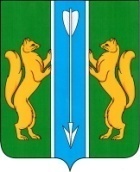 РОССИЙСКАЯ ФЕДЕРАЦИЯВЕРХНЕПАШИНСКИЙ СЕЛЬСКИЙ СОВЕТ ДЕПУТАТОВ ЕНИСЕЙСКОГО РАЙОНАКРАСНОЯРСКОГО КРАЯРЕШЕНИЕ    22.01.2024	с. Верхнепашино                           № 53-136рО внесении изменений в Решение Верхнепашинского сельского Совета депутатов от 15.11.2021 г. № 18-53р «О земельном налоге»   На основании  Федерального закона от 06.10.2003 № 131-ФЗ «Об общих принципах организации местного самоуправления в Российской Федерации»,  статьи 394 Налогового кодекса Российской Федерации, Устава Верхнепашинского сельсовета,  Верхнепашинский              сельский Совет депутатов РЕШИЛ:1. Внести в  Решение Верхнепашинского сельского Совета депутатов от 15.11.2021 г. № 18-53р «О земельном налоге» следующее изменение: абзац 2  пункта 2.2 решения изложить в следующей редакции:   «- занятых жилищным фондом и (или) объектами инженерной инфраструктуры жилищно-коммунального комплекса (за исключением части земельного участка, приходящейся на объект, не относящийся к жилищному фонду и (или) к объектам инженерной инфраструктуры жилищно-коммунального комплекса) или приобретенных (предоставленных) для жилищного строительства;».  2. Контроль за исполнением настоящего Решения оставляю за собой.  3.Настоящее решение вступает в силу  по истечению одного месяца со дня его официального  опубликования в информационном издании  Верхнепашинского сельсовета  «Сельский вестник»  но не ранее 1 января 2024 года. Председатель ВерхнепашинскогоСельского Совета  депутатов _________________М.В. Демидова Глава Верхнепашинского  сельсовета                                              _____________________Е.И. Чапига